Квалификационный сертификат изделияСхемы и рисунки настоящего руководства иллюстрируют процесс сборки и работы изделия и могут отличаться от реального изделия.В руководстве содержится ценная информация, которая может понадобиться вам в дальнейшем, сохраните его.-11-ДЕТСКИЙ ТРЕХКОЛЕСНЫЙ СКУТЕР С ЭЛЕКТРИЧЕСКИМ ПРИВОДОМПеред использованием внимательно прочтите руководство пользователяСохраните руководство для обращения в дальнейшемБольшая круглая фара, сигнальные огни с мелодией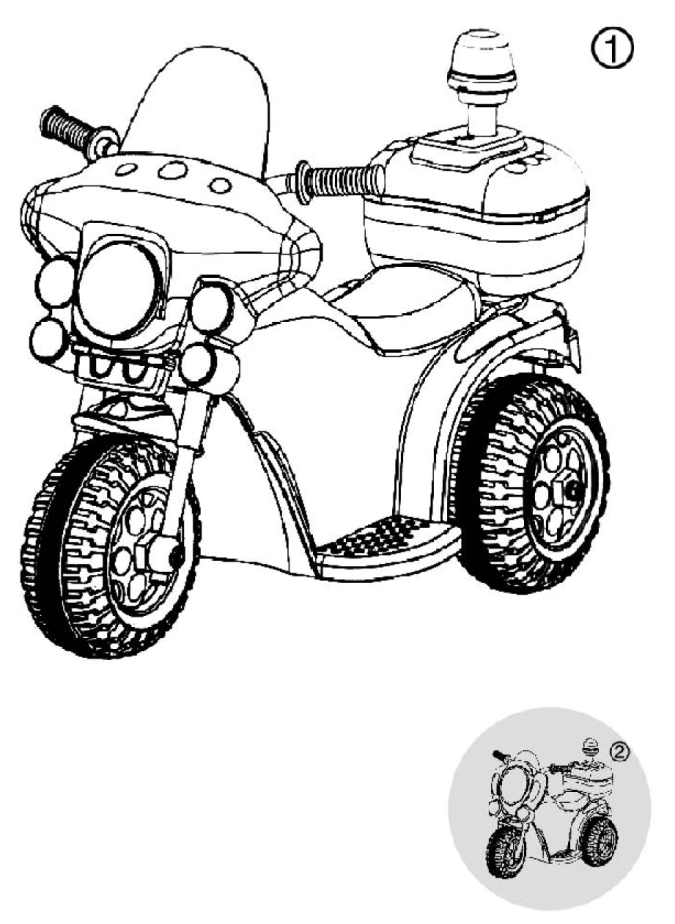 Задний ходЗащита аккумулятораПротектор с возможностью самовосстановленияПитание изделия осуществляется за счет свинцово-кислотного аккумулятора с возможностью подзарядки. Не разряжайте аккумулятор полностью.Благодарим вас за выбор детского трехколесного скутера LQ-9981.Перед использованием внимательно ознакомьтесь с инструкцией по сборе, работе и обслуживанию изделия во избежание травм ребенка и повреждений мотоцикла.А. СпецификацииБ. Комплектация-1-не разряжайте аккумулятор полностью, подзарядка должна вовремя производиться взрослым. Если вы собираетесь убрать мотоцикл на хранение, зарядите аккумулятор полностью и подзаряжайте каждый месяц, чтобы продлить срок службы аккумулятора.Протирайте мотоцикл сухой мягкой тканью. Пластиковые детали можно полировать с использованием полироли без содержания воска. Не использовать для чистки химические вещества. Не рекомендуется мыть изделие водой с мыльным раствором, а также кататься во время дождя или снега, так как вода может повредить двигатель, электропроводку и аккумулятор.Отключите питание и поставьте все переключатели в положение OFF  (ВЫКЛ), если изделие не используется или находится на хранении.Не использовать предохранители, кроме рекомендованных изготовителем.  Не вносите изменений в конструкцию изделия, электропроводку. Ремонт и осмотр изделия должен проводиться профессионалами.-10-Если вы не нашли ответа на свои вопросы, обратитесь к нашему агенту.З. ОбслуживаниеОсновные части мотоцикла необходимо осмотреть до сборки. Запрещается использование, если аккумулятор, зарядное устройство, проводка, розетки, корпус и прочие части повреждены или неисправны, если болты закручены неплотно или существуют другие потенциальные угрозы безопасности  - вплоть до их устранения всех неполадок. Смазывайте металлические части мотоцикла небольшим количеством смазки после продолжительного использования, чтобы избежать износа деталей и появления ржавчины.Держите мотоцикл вдали от открытого огня и не оставляйте на долгое время под прямыми лучами солнца. Не храните изделие в перевернутом или наклонном виде. В дождливое время года накрывайте изделие непромокаемой тканью или храните в помещении.Храните изделие вдали от источников тепла (электроплит, обогревателей), т.к. пластиковые детали могут оплавиться во время зарядки. Не храните изделие вблизи легковоспламеняющихся веществ.-9-В. Процесс сборкиСборка мотоцикла осуществляется взрослым примерно за 10 минут.Вам понадобится: отвертка (самодельная)Не позволяйте детям играть с мелкими деталями, есть опасность попадания в дыхательные пути. Перед сборкой проверьте количество частей и комплектацию. Сразу уберите пластиковые элементы упаковки, не давайте их детям, чтобы избежать удушения.-2--3-Ж. Проблемы и решения-8-Е. Схема проводки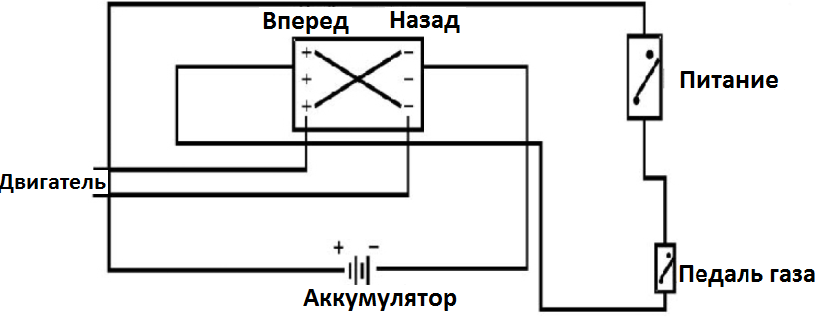 -7--4-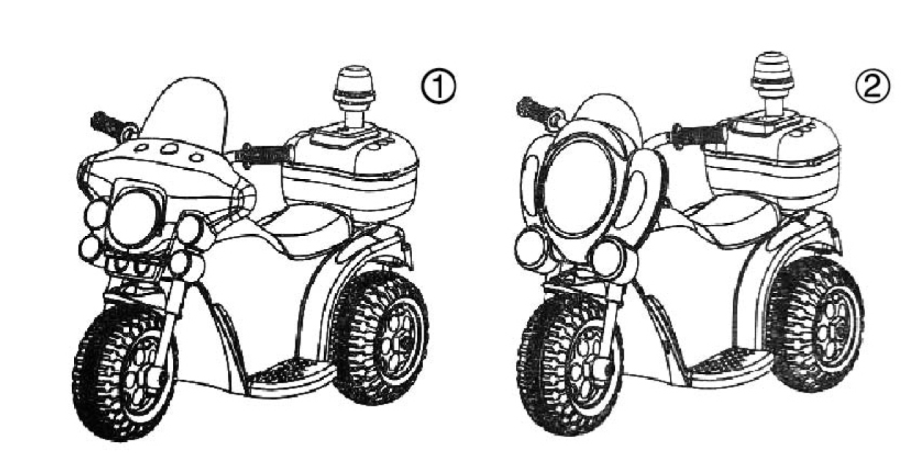 Важно! Данное изделие имеет функцию защиты во время зарядки. Во время зарядки другие функции не работают.Питание изделия должно быть выключено во время зарядки.Перед первым использованием аккумулятор заряжается 4-6 часов. Никогда не заряжайте аккумулятор дольше 10 часов.Если скорость мотоцикла гораздо ниже нормы, требуется подзарядка.Каждый раз после использования заряжайте аккумулятор в течение 8-12 часов. Никогда не оставляйте аккумулятор в сети дольше 20 часов.Вставьте вилку зарядного устройства в разъем зарядки, как показано на рис. 7.Вставьте другую вилку зарядного устройства в стенную розетку.Не вставляйте в разъем металлические предметы во избежание короткого замыкания и повреждения разъема.-5-Д. Рекомендации по использованиюМеры безопасности:Объясните нижеописанные меры безопасности своему ребенку и его товарищам, убедитесь, что дети их поняли.Не оставляйте детей без присмотра на мотоцикле.Езда на мотоцикле разрешается только в защитном шлеме.Ребенок на мотоцикле должен находиться обутым.Ездить на мотоцикле разрешается только в сидячем положении.Кататься на мотоцикле разрешается только в безопасном месте: в саду, на детской площадке.Кататься на мотоцикле разрешается только на ровной, твердой поверхности. Не катайтесь на мотоцикле в опасных местах, таких как:А. По ямам, на краю оврагов, вблизи рек, на газоне, на подъеме или спуске.Б. На шоссе, на проезжей части, в пешеходной зоне.В. В местах с большим количеством препятствий. Это может окончится травмами или повреждениями мотоцикла.Г. Прочих опасных местах.Кататься на мотоцикле разрешается только в дневное время, не разрешайте детям кататься в сумерках, так как дети не знают, как вести себя при появлении внезапных препятствий или авариях.Не разрешается кататься на мотоцикле на улице во время дождя или снега.Переключать скорость можно только при полной остановке мотоцикла.Соблюдайте возрастные и весовые ограничения, не перегружайте мотоцикл, не сажайте на него малолетних детей.Не меняйте конструкцию мотоцикла или проводки.Регулярно проверяйте соединения проводов.Проверяйте состояние всех частей мотоцикла во избежание непредвиденных ситуаций.Не позволяйте детям дотрагиваться до колес и подходить близко к движущемуся мотоциклу.-6-